ČESKÁ REPUBLIKA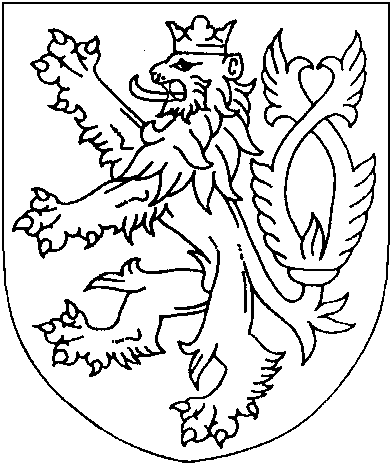 TRESTNÍ PŘÍKAZ
(anonymizovaný opis)Samosoudkyně Okresního soudu v Tachově vydala dne 21. 12. 2016 dle § 314e odst. 1 tr. ř. následující trestní příkaz:Obviněný[celé jméno obžalovaného],[datum narození] v [anonymizováno], Slovenská republika, trvale bytem [adresa obžalovaného], Slovenská republika, státního příslušníka Slovenské republiky, t.č. bytem a adresou k doručování [ulice a číslo], [PSČ] [okres], okres [okres], dělník,je vinen, žespolu se [jméno] [celé jméno obžalované], [datum narození], občankou Slovenské republiky, nejméně v době od [datum] do [datum] v místě svého bydliště v ČR na ubytovně v ulici [adresa] v obci [okres], okres [okres] po celou dobu jejich pobytu v obci [okres] zanedbali péči o svou společnou nezletilou dceru [celé jméno poškozené], [datum narození], a to zejména v oblasti jejích vzdělávacích a vývojových potřeb, v důsledku čehož nezletilá ke dni [datum] v době svého umístění na přechodnou dobu do pěstounské péče na základě usnesení Okresního soudu v Tachově o předběžném opatření č.j. [spisová značka] ze dne [datum rozhodnutí] neměla dovednosti a znalosti odpovídající jejímu věku, kdy byla opruzená a zejména neuměla používat nočník ani toaletu, neboť stále nosila pleny, nebyla zvyklá se mýt, koupání přímo odmítala, nebyla zvyklá se řádně stravovat a k tomu používat příslušný jídelní příbor či hrnek, kdy krmit se nechala z láhve, nezvládala chůzi po schodech, přes práh, ani v terénu, kdy zvláště chůze po nerovném povrchu jí dělala problémy, sama neuměla přejít volný prostor, kdy se musela něčeho přidržovat, nerozlišovala barvy, měla velice malou slovní zásobu,tedy z nedbalosti ohrozil rozumový vývoj dítěte tím, že závažným způsobem porušil svou povinnost o ně pečovat,čímž spáchalpřečin ohrožování výchovy dítěte dle § 201 odst. 1 písm. d) trestního zákoníku,- 2 - 9T 125/2016-272a odsuzuje se z a t odle ust. § 201 odst. 1 trestního zákoníku k trestu odnětí svobody ve výměře deseti (10) měsíců.Dle ust. § 81 odst. 1 a § 82 odst. 1 trestního zákoníku se mu výkon trestu podmíněně odkládá na zkušební dobu v trvání osmnácti (18) měsíců.Poučení:Proti tomuto trestnímu příkazu lze do osmi dnů od jeho doručení podat u zdejšího soudu odpor. Právo podat odpor nenáleží poškozenému. Pokud je odpor podán včas a oprávněnou osobou, trestní příkaz se ruší a ve věci bude nařízeno hlavní líčení. Při projednání věci v hlavním líčení není samosoudce vázán právní kvalifikací ani druhem a výměrou trestu obsaženými v trestním příkaze. Nebude-li řádně a včas odpor podán, trestní příkaz se stává pravomocným a vykonatelným. V případě, že obviněný odpor nepodá, vzdává se tím práva na projednání věci v hlavním líčení.Okresní soud v TachověTachov 21. prosince 2016Mgr. Michaela Řezníčková
soudkyně